1.7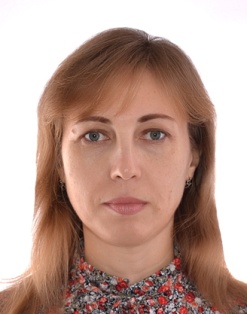 Сторчак Татьяна ВикторовнаДолжность доцент Ученая степень кандидат биологических наукУченое звание доцент1.7Научное направление (основные научные труды)Научное направление (основные научные труды)Научное направление (основные научные труды)Научное направление (основные научные труды)Научное направление (основные научные труды)1.7Сторчак Т.В. Особенности пигментной системы Liemna minor при воздействии ионов меди / Т.В.Сторчак, А.А.Гришечкина // Вестник Нижневартовского  государственного гуманитарного университета. Нижневартовск: Нижневартовский государственный гуманитарный университет, 2013. – С. 85-89.Storchak T.V., Grishechkina A.A.Influence of ions of copper on pigmentation in plants Liemna minor // Science and Education [Text] : materials of the II international research and practice conference, Vol. I, Munich, December 18th – 19th, 2012 / publishing office Vela Verlag Waldkraiburg – Munich – Germany, 2012. P. 91-94.Mamunts D., Sokolov S., Nyrkov A., Li I., Storchak T.V. The effect of dredger positioning accuracy on the environment // Proceedings of the 2016 IEEE North West Russia Section Young Researchers in Electrical and Electronic Engineering Conference, EIConRusNW 2016, pp. 435-437.Storchak T.V. Особенности образования растительных пигментов в условиях загрязнения городской среды. Экологическая и промышленная безопасность в ХМАО-Югре: Сборник научных трудов / Ред. Г.Н. Гребенюк, Н.А. Иванова, О.Ю. Вавер, Г.К. Ходжаева. Нижневартовск: Нижневартовский государственный гуманитарный университет, 2010. С. 194. Иванова Н.А., Сторчак Т.В.Юмагулова Э.Р.Лабораторный практикум по экологии. Учебно-методическое пособие. Нижневартовск: Изв-во Нижневарт. гос. ун-та, 2014. – 144 с.Сторчак Т.В. Особенности пигментной системы Liemna minor при воздействии ионов меди / Т.В.Сторчак, А.А.Гришечкина // Вестник Нижневартовского  государственного гуманитарного университета. Нижневартовск: Нижневартовский государственный гуманитарный университет, 2013. – С. 85-89.Storchak T.V., Grishechkina A.A.Influence of ions of copper on pigmentation in plants Liemna minor // Science and Education [Text] : materials of the II international research and practice conference, Vol. I, Munich, December 18th – 19th, 2012 / publishing office Vela Verlag Waldkraiburg – Munich – Germany, 2012. P. 91-94.Mamunts D., Sokolov S., Nyrkov A., Li I., Storchak T.V. The effect of dredger positioning accuracy on the environment // Proceedings of the 2016 IEEE North West Russia Section Young Researchers in Electrical and Electronic Engineering Conference, EIConRusNW 2016, pp. 435-437.Storchak T.V. Особенности образования растительных пигментов в условиях загрязнения городской среды. Экологическая и промышленная безопасность в ХМАО-Югре: Сборник научных трудов / Ред. Г.Н. Гребенюк, Н.А. Иванова, О.Ю. Вавер, Г.К. Ходжаева. Нижневартовск: Нижневартовский государственный гуманитарный университет, 2010. С. 194. Иванова Н.А., Сторчак Т.В.Юмагулова Э.Р.Лабораторный практикум по экологии. Учебно-методическое пособие. Нижневартовск: Изв-во Нижневарт. гос. ун-та, 2014. – 144 с.Сторчак Т.В. Особенности пигментной системы Liemna minor при воздействии ионов меди / Т.В.Сторчак, А.А.Гришечкина // Вестник Нижневартовского  государственного гуманитарного университета. Нижневартовск: Нижневартовский государственный гуманитарный университет, 2013. – С. 85-89.Storchak T.V., Grishechkina A.A.Influence of ions of copper on pigmentation in plants Liemna minor // Science and Education [Text] : materials of the II international research and practice conference, Vol. I, Munich, December 18th – 19th, 2012 / publishing office Vela Verlag Waldkraiburg – Munich – Germany, 2012. P. 91-94.Mamunts D., Sokolov S., Nyrkov A., Li I., Storchak T.V. The effect of dredger positioning accuracy on the environment // Proceedings of the 2016 IEEE North West Russia Section Young Researchers in Electrical and Electronic Engineering Conference, EIConRusNW 2016, pp. 435-437.Storchak T.V. Особенности образования растительных пигментов в условиях загрязнения городской среды. Экологическая и промышленная безопасность в ХМАО-Югре: Сборник научных трудов / Ред. Г.Н. Гребенюк, Н.А. Иванова, О.Ю. Вавер, Г.К. Ходжаева. Нижневартовск: Нижневартовский государственный гуманитарный университет, 2010. С. 194. Иванова Н.А., Сторчак Т.В.Юмагулова Э.Р.Лабораторный практикум по экологии. Учебно-методическое пособие. Нижневартовск: Изв-во Нижневарт. гос. ун-та, 2014. – 144 с.Сторчак Т.В. Особенности пигментной системы Liemna minor при воздействии ионов меди / Т.В.Сторчак, А.А.Гришечкина // Вестник Нижневартовского  государственного гуманитарного университета. Нижневартовск: Нижневартовский государственный гуманитарный университет, 2013. – С. 85-89.Storchak T.V., Grishechkina A.A.Influence of ions of copper on pigmentation in plants Liemna minor // Science and Education [Text] : materials of the II international research and practice conference, Vol. I, Munich, December 18th – 19th, 2012 / publishing office Vela Verlag Waldkraiburg – Munich – Germany, 2012. P. 91-94.Mamunts D., Sokolov S., Nyrkov A., Li I., Storchak T.V. The effect of dredger positioning accuracy on the environment // Proceedings of the 2016 IEEE North West Russia Section Young Researchers in Electrical and Electronic Engineering Conference, EIConRusNW 2016, pp. 435-437.Storchak T.V. Особенности образования растительных пигментов в условиях загрязнения городской среды. Экологическая и промышленная безопасность в ХМАО-Югре: Сборник научных трудов / Ред. Г.Н. Гребенюк, Н.А. Иванова, О.Ю. Вавер, Г.К. Ходжаева. Нижневартовск: Нижневартовский государственный гуманитарный университет, 2010. С. 194. Иванова Н.А., Сторчак Т.В.Юмагулова Э.Р.Лабораторный практикум по экологии. Учебно-методическое пособие. Нижневартовск: Изв-во Нижневарт. гос. ун-та, 2014. – 144 с.Сторчак Т.В. Особенности пигментной системы Liemna minor при воздействии ионов меди / Т.В.Сторчак, А.А.Гришечкина // Вестник Нижневартовского  государственного гуманитарного университета. Нижневартовск: Нижневартовский государственный гуманитарный университет, 2013. – С. 85-89.Storchak T.V., Grishechkina A.A.Influence of ions of copper on pigmentation in plants Liemna minor // Science and Education [Text] : materials of the II international research and practice conference, Vol. I, Munich, December 18th – 19th, 2012 / publishing office Vela Verlag Waldkraiburg – Munich – Germany, 2012. P. 91-94.Mamunts D., Sokolov S., Nyrkov A., Li I., Storchak T.V. The effect of dredger positioning accuracy on the environment // Proceedings of the 2016 IEEE North West Russia Section Young Researchers in Electrical and Electronic Engineering Conference, EIConRusNW 2016, pp. 435-437.Storchak T.V. Особенности образования растительных пигментов в условиях загрязнения городской среды. Экологическая и промышленная безопасность в ХМАО-Югре: Сборник научных трудов / Ред. Г.Н. Гребенюк, Н.А. Иванова, О.Ю. Вавер, Г.К. Ходжаева. Нижневартовск: Нижневартовский государственный гуманитарный университет, 2010. С. 194. Иванова Н.А., Сторчак Т.В.Юмагулова Э.Р.Лабораторный практикум по экологии. Учебно-методическое пособие. Нижневартовск: Изв-во Нижневарт. гос. ун-та, 2014. – 144 с.1.7Преподаваемые дисциплиныПреподаваемые дисциплиныПреподаваемые дисциплиныПреподаваемые дисциплиныПреподаваемые дисциплины1.7ЭкологияБиологический мониторингБиохимия человекаСовременные физические и химические методы исследования биологических объектовЭкологическая генетикаМеждународное сотрудничество в области охраны окружающей средыОбеспечение экологической безопасности при обращении с отходамиОбеспечение токсикологической и радиационной безопасностиЭкологияБиологический мониторингБиохимия человекаСовременные физические и химические методы исследования биологических объектовЭкологическая генетикаМеждународное сотрудничество в области охраны окружающей средыОбеспечение экологической безопасности при обращении с отходамиОбеспечение токсикологической и радиационной безопасностиЭкологияБиологический мониторингБиохимия человекаСовременные физические и химические методы исследования биологических объектовЭкологическая генетикаМеждународное сотрудничество в области охраны окружающей средыОбеспечение экологической безопасности при обращении с отходамиОбеспечение токсикологической и радиационной безопасностиЭкологияБиологический мониторингБиохимия человекаСовременные физические и химические методы исследования биологических объектовЭкологическая генетикаМеждународное сотрудничество в области охраны окружающей средыОбеспечение экологической безопасности при обращении с отходамиОбеспечение токсикологической и радиационной безопасностиЭкологияБиологический мониторингБиохимия человекаСовременные физические и химические методы исследования биологических объектовЭкологическая генетикаМеждународное сотрудничество в области охраны окружающей средыОбеспечение экологической безопасности при обращении с отходамиОбеспечение токсикологической и радиационной безопасности